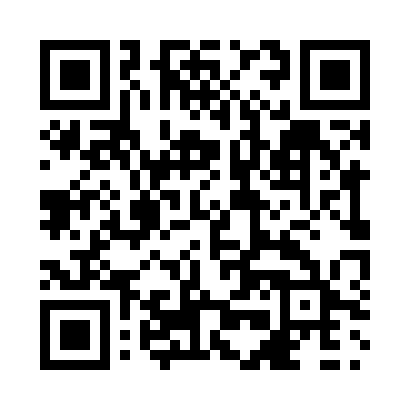 Prayer times for Bluff Creek, Manitoba, CanadaWed 1 May 2024 - Fri 31 May 2024High Latitude Method: Angle Based RulePrayer Calculation Method: Islamic Society of North AmericaAsar Calculation Method: HanafiPrayer times provided by https://www.salahtimes.comDateDayFajrSunriseDhuhrAsrMaghribIsha1Wed4:146:081:326:398:5810:522Thu4:126:061:326:408:5910:543Fri4:096:041:326:419:0110:574Sat4:066:031:326:429:0211:005Sun4:036:011:326:439:0411:026Mon4:015:591:326:449:0511:057Tue3:585:581:326:459:0711:078Wed3:555:561:326:469:0811:109Thu3:525:541:326:479:1011:1310Fri3:505:531:326:489:1211:1511Sat3:475:511:326:489:1311:1812Sun3:445:501:326:499:1511:2113Mon3:415:481:326:509:1611:2414Tue3:395:471:326:519:1711:2515Wed3:395:451:326:529:1911:2516Thu3:385:441:326:539:2011:2617Fri3:375:421:326:549:2211:2718Sat3:375:411:326:559:2311:2819Sun3:365:401:326:559:2511:2820Mon3:355:391:326:569:2611:2921Tue3:355:371:326:579:2711:3022Wed3:345:361:326:589:2911:3023Thu3:345:351:326:589:3011:3124Fri3:335:341:326:599:3111:3225Sat3:335:331:327:009:3211:3326Sun3:325:321:327:019:3411:3327Mon3:325:311:337:019:3511:3428Tue3:315:301:337:029:3611:3429Wed3:315:291:337:039:3711:3530Thu3:315:281:337:039:3811:3631Fri3:305:271:337:049:3911:36